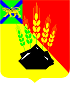 КОНТРОЛЬНО-СЧЕТНАЯ КОМИССИЯМИХАЙЛОВСКОГО МУНИЦИПАЛЬНОГО РАЙОНА ул. Красноармейская. д. 24, с. Михайловка, Михайловский район Приморский крайЗаключение  на проект решения Думы Михайловского муниципального района «О прогнозном плане (программе) приватизации муниципального имущества Михайловского муниципального района на 2024 год»10.11.2023г.                                                                                                            № 42        Правовая основа финансово-экономической экспертизы:Правовая основа финансово-экономической экспертизы включает в себя:  Бюджетный кодекс Российской Федерации, Федеральный закон от 06.10.2003 № 131-ФЗ «Об общих принципах организации местного самоуправления в Российской Федерации»; Федеральный закон Российской Федерации от 07.02.2011 № 6-ФЗ «Об общих принципах организации и деятельности контрольно-счетных органов субъектов Российской Федерации и муниципальных образований», Устав Михайловского муниципального района, Положение «О бюджетном   процессе в Михайловском муниципальном районе», утвержденное  решением Думы Михайловского муниципального района от 31.03.2022  № 193, Положение «О Контрольно-счётной комиссии Михайловского муниципального района», утвержденное решением Думы ММР от 28.10.2021 № 135, Стандарт внешнего муниципального финансового контроля «Проведение финансово-экономической экспертизы проектов нормативных правовых актов представительного органа муниципального образования и администрации Михайловского муниципального района»,  утвержденный  распоряжением председателя Контрольно-счетной комиссии  от 27.01.2022 № 20-раОснование для проведения финансово-экономической экспертизы – пункт 1.4  Плана работы Контрольно-счетной комиссии  на 2023 год, утвержденного Распоряжением  Контрольно-счетной комиссии  от 29.12.2022г.  № 86-ра, Распоряжение  КСК ММР  от 08.11.2023г.  № 79-ра,  письмо Думы  Михайловского муниципального района о направлении проекта решения  от 08.11.2023 № 117 (вход. КСК ММР № 74 от 08.11.23г.).       Предмет финансово-экономической экспертизы:        Проект решения «О прогнозном плане (программе) приватизации муниципального имущества Михайловского муниципального района на 2024 год»  (далее - Проект решения)Объект финансово-экономической экспертизы: администрация Михайловского муниципального района      Цель финансово-экономической экспертизы:       Анализ соответствия представленного Проекта решения требованиям законодательства.      Вопросы финансово-экономической экспертизы:       1. Экспертиза соответствия проекта решения  «О прогнозном плане (программе) приватизации муниципального имущества Михайловского муниципального района на 2024 год» (далее – Проект решения) федеральному законодательству, законодательству Приморского края, муниципальным нормативным правовым актам Михайловского муниципального района.      2. Рассмотрение вопроса о выявлении коррупциогенных факторов (признаков) при анализе Проекта решения.Объект финансово-экономической экспертизы: администрация  Михайловского муниципального района В Контрольно-счетную комиссию  для проведения экспертизы поступили следующие документы:        - Проект решения «О прогнозном плане (программе) приватизации муниципального имущества Михайловского муниципального района на 2024 год»;    - Пояснительная записка к Проекту решения     Срок финансово-экономической экспертизы:с 09.11. 2023 года по 24.11.2023 года.При проведении финансово-экономической экспертизы использовались:Бюджетный кодекс Российской Федерации;        2) Федеральный закон от 21.12.2001 г. № 178-ФЗ «О приватизации государственного и муниципального имущества» (далее № 178-ФЗ);    3) Федеральный закон от 29.07.1998 г. № 135-ФЗ «Об оценочной деятельности в Российской Федерации» (далее № 135 – ФЗ);         4) Решение Думы Михайловского муниципального района от 31.03.2022  № 193  «Об утверждении «Положения о бюджетном   процессе в Михайловском муниципальном районе»;          5) Решение Думы Михайловского муниципального района от 21.06.2016г. № 94 «Об утверждении Положения о приватизации муниципального имущества Михайловского муниципального района»1. В ходе проведения финансово-экономической экспертизы проекта по первому вопросу  Контрольно-счетной комиссией  установлено следующее:    Во исполнение пункта 6 статьи 17 «Положения о бюджетном   процессе в Михайловском муниципальном районе»  Проектом решения предлагается утвердить  Прогнозный план приватизации  муниципального имущества Михайловского муниципального района на 2024 год.  Представленный на экспертизу Прогнозный план приватизации состоит из двух разделов:- первый раздел содержит цели и задачи Прогнозного плана приватизации и прогноз поступлений в бюджет Михайловского муниципального района доходов от приватизации;- второй раздел содержит Перечень муниципального имущества, планируемого к приватизации в 2024 году.     Проект решения  сформирован в соответствии с разделом 3 Положения о приватизации,  утвержденного  Решением Думы Михайловского муниципального  района от 21.06.2016г. № 94 «Об утверждении Положения о приватизации муниципального имущества Михайловского муниципального района»   и содержит перечень  находящихся в собственности Михайловского муниципального района объектов, планируемых  к приватизации в 2024 году в составе 4 пунктов.  Все  объекты  предлагается реализовать без земельных участков. Информация о планируемых к приватизации объектах соответствует пункту 3.2 раздела 3  Положения о приватизации муниципального имущества. Объекты муниципального имущества предложено приватизировать на основании Федерального закона № 178-ФЗ «О приватизации государственного и муниципального имущества». Подпункт 4.1.1. пункта 4.1. Раздела 4 Положения о приватизации отражает, что начальная цена имущества, подлежащего приватизации регулируется  Федеральным законом  от 29.07.1998 г. № 135-ФЗ «Об оценочной деятельности в Российской Федерации»Раздел 1, представленного Проекта решения,  отражает   размер прогнозируемых поступлений в 2024 году в сумме 7 216,308 тыс. руб. и подтверждается оценкой  рыночной стоимости муниципального имущества.Право собственности Михайловского муниципального района на объекты, планируемые к приватизации, подтверждено выписками из ЕГРН, согласно перечню, отраженному в Разделе 2 Прогнозного  плана приватизации.Анализ представленного на экспертизу Проекта решения показывает, что он разработан в рамках реализации пункта 6 статьи 17 «Положения о бюджетном   процессе в Михайловском муниципальном районе».  Принятие данного Проекта решения необходимо для работы по составлению (прогнозированию) бюджета на 2024 год и плановый период 2025 и 2026 годов.        2. В ходе проведения финансово-экономической экспертизы проекта по второму вопросу Контрольно-счетной комиссией установлено отсутствие коррупциогенных факторов (признаков) в анализируемом Проекте решения.      Результаты финансово-экономической экспертизы проекта:      В результате анализа представленного на экспертизу Проекта решения  установлено:     - Проект решения «О прогнозном плане (программе) приватизации муниципального имущества Михайловского муниципального района на 2024 год» не противоречит действующему законодательству. Исполнитель:Инспектор 	       С.А. Родина